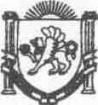 Республика КрымНижнегорский район Администрация Чкаловского сельского поселенияПостановления№56-Б01.06.2023г.                                                                                                 с.Чкалово О внесении изменения в постановление Администрации Чкаловского сельского поселенияНижнегорского района Республики Крым «Об утверждении перечня и кодов целевых статьей расходов бюджета муниципального образования Чкаловское сельское поселение Нижнегорского района Республики Крым»От  14.11.2022 №154-БВ соответствии с Бюджетным кодексом Российской Федерации, Федеральным законом № 131-ФЗ «Об общих принципах организации местного самоуправления в Российской Федерации» от 06.10.2003г., приказом Министерства Финансов Российской Федерации от 01.07.13г. № 65-н «Об утверждении указаний о порядке применения бюджетной классификации Российской Федерации»,ПОСТАНОВЛЯЮ:1. Приложение №1 «Перечень и коды целевых статей расходов бюджета муниципального образования Чкаловское сельское поселение Нижнегорского района Республики Крым» утвержденное постановлением Администрации Чкаловского сельского поселения Нижнегорского района Республики Крым  «Об утверждении перечня и кодов целевых статьей расходов бюджета муниципального образования Чкаловское сельское поселение Нижнегорского района Республики Крым» от  14.11.2022 №154-Б, изложить в новой редакции.2. Настоящее постановление подлежит обнародованию на официальном Портале Правительства Республики Крым на странице Нижнегорский район (nijno.rk.gov.ru) в разделе «Муниципальные образования района», подраздел «Чкаловское сельское поселение» и на Информационном стенде в административном здании Чкаловского сельского совета по адресу: с. Чкалово ул.Центральная 54 а.3. Контроль за исполнением настоящего постановления оставляю за собой.4.Настоящие постановление вступает в силу с момента подписания.Председатель  Чкаловского  сельского совета- глава администрации Чкаловского сельского поселения                                         М.Б.Халицкая                            Приложение 1к постановлению администрации Чкаловского сельского поселенияНижнегорского района Республики Крым От  14.11.2022 №154-Б (в редакции постановления администрации Чкаловского сельского поселения Нижнегорского района Республики Крым от 01.06.2023 № 56-Б)  Перечень и коды целевых статей расходовбюджета муниципального образования Чкаловское сельское поселениеНижнегорского района Республики Крым0100000000Муниципальная  программа "Обеспечение деятельности администрации Чкаловского сельского поселения Нижнегорского района Республики Крым по решению вопросов местного значения"0100000190Расходы на обеспечение деятельности органов местного самоуправления Чкаловского сельского поселения Нижнегорского района Республики Крым в рамках программного направления расходов 010000019ГРасходы на выплаты по оплате труда лиц, замещающих муниципальные должности органа местного самоуправления Чкаловского сельского поселения Нижнегорского района Республики Крым в рамках программного направления расходов0200000000Муниципальная программа «Развитие водоснабжения на территории Чкаловского сельского поселенияНижнегорского района Республики Крым с.Чкалово, с.Великоселье, с.Заливное, с.Степановка, с.Луговое, с.Коврово »0200001920Расходы на проведение мероприятий и оказания услуг 0300000000Муниципальная  программа «Благоустройство и развитие территории Чкаловского сельского поселения»0300001920Расходы на проведение мероприятий и оказания услуг по благоустройству0300002920«Расходы на проведение мероприятий по санитарной очистке и уборке территории»0400000000Муниципальная программа «Управление имуществом и земельными ресурсами Чкаловского сельского поселения Нижнегорского района Республики Крым0400001920Расходы на реализацию мероприятий по управлению имуществом и земельными ресурсами Чкаловского сельского поселения Нижнегорского района Республики Крым0500000000Муниципальная программа «Осуществление первичного воинского учета в  Чкаловском сельском поселении Нижнегорского района Республики Крым»0500051180Расходы на осуществление функций первичного воинского учета на территориях, где отсутствуют военные комиссариаты0700000000Муниципальная  программа «Текущий ремонт наружного освещения расположенного на территориях населенных пунктов муниципального образования Чкаловское сельское поселение Нижнегорского района Республики Крым»07000S0И00Расходы на  реализацию проекта инициативного бюджетирования в Чкаловском сельском поселении Нижнегорского района Республики Крым за счет субсидий из республиканского бюджета 07000S0И01Расходы на реализацию проекта инициативного бюджетирования в Чкаловском сельском поселении Нижнегорского района Республики Крым за счет средств бюджета муниципального образования07000S0И02Расходы на реализацию проекта инициативного бюджетирования в Чкаловском сельском поселении Нижнегорского района Республики Крым за счет средств бюджета муниципального образования в части безвозмездных поступлений добровольных взносов, пожертвований от физических лиц07000S0И03Расходы на реализацию проекта инициативного бюджетирования в Чкаловском сельском поселении Нижнегорского района Республики Крым за счет средств бюджета муниципального образования в части безвозмездных поступлений добровольных взносов, пожертвований от юридических лиц0800000000Муниципальная  программа «Обеспечение пожарной безопасности на территории Чкаловского сельского поселения Нижнегорского района Республики Крым»0800003920Расходы на обеспечение пожарной безопасности на территории Чкаловского сельского поселения Нижнегорского района Республики Крым9100000000Непрограммные расходы на обеспечение функций муниципальных образований 9110000000Мероприятия в сфере административной ответственности9110071400Расходы на осуществление переданных органам местного самоуправления Республике Крым отдельных государственных полномочий Республики Крым в сфере административной ответственности9120000000Межбюджетные трансферты из бюджета поселения на осуществление части переданных полномочий9120000191Межбюджетные трансферты бюджету  муниципального образования Нижнегорский район  Республики Крым  из бюджета поселения на осуществление  части переданных полномочий по осуществлению внешнего муниципального финансового  контроля в рамках непрограммных расходов9120011591Межбюджетные трансферты бюджету  муниципального образования Нижнегорский  район  Республики Крым  из бюджета поселения на осуществление  части полномочий на организацию библиотечного обслуживания населения, комплектование и обеспечение сохранности библиотечных фондов библиотек поселения  в рамках непрограммных расходов 9120014591межбюджетные трансферты бюджету  муниципального образования Нижнегорский  район  Республики Крым  из бюджета поселения на осуществление  части переданных полномочий на создание условий для организации досуга и обеспеченности жителей поселения услугами организаций культуры  в рамках непрограммных расходов9130000000Ежегодные взносы 9130000401Расходы на оплату ежегодного членского взноса в Ассоциацию " Совет муниципальных образований Республики Крым" в рамках непрограммных расходов91 6 00 00000Мероприятия по оценке имущества91 6 0000 590Оценка имущества на правильное определение стоимости объекта оценки.